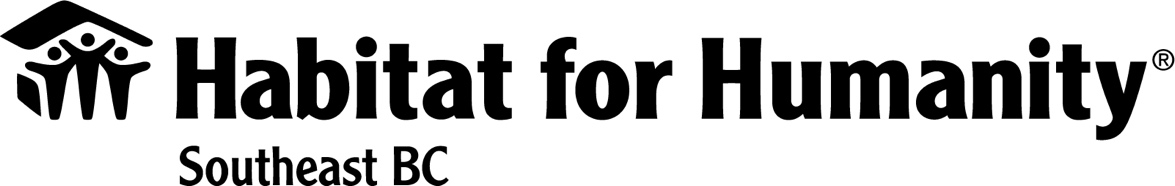 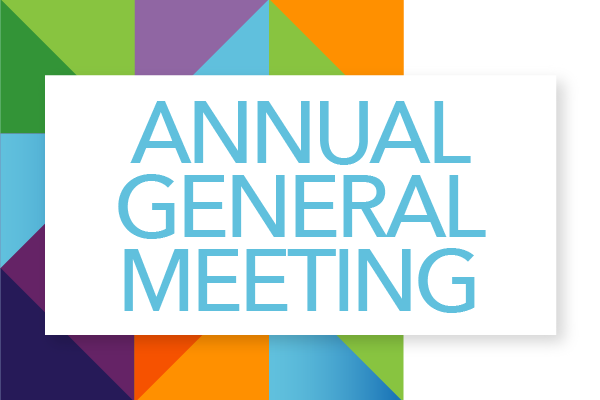 Notice of Annual General MeetingHabitat for Humanity South East BC SocietyMembers of the public, especially residents of the Affiliate territory are invited to attend our 2023 Annual General Meeting. Information about Habitat SEBC’s activities over the past year as well as our current work will be discussed at the meeting. When: Monday, May 15th, 2023 Time: 17:00 (Pacific) 18:00 (Mountain) for one hourThis meeting will be held in a virtual Format on the Zoom Meeting platform.The link for this meeting is: https://us06web.zoom.us/j/86174870347?pwd=ekVUblJ5SGgyWUNuQVJBS2NjaGFDUT09Only Members of Habitat for Humanity Southeast BC Society are eligible to vote at the Annual General Meeting.Memberships are available at a cost of $5.00 each for an individual member. They can be purchased at least one day in advance of the AGM by contacting the HFHSEBC office by email – info@hfhsebc.org or by phone – at 250-365-0710